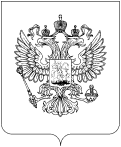 В соответствии со ст. 23 Федерального закона от 27.07.2006 № 152-ФЗ «О персональных данных» и п. 1 Положения о Федеральной службе по надзору в сфере связи, информационных технологий и массовых коммуникаций (далее - Роскомнадзор), утвержденного постановлением Правительства Российской Федерации от 16.03.2008 № 228, уполномоченным органом по защите прав субъектов персональных данных является Роскомнадзор, осуществляющий функции по контролю и надзору за соответствием обработки персональных данных требованиям законодательства РФ в области персональных данных. На территории Волгоградской области таким органом является Управление Роскомнадзора по Волгоградской области и Республике Калмыкия.Управление Роскомнадзора по Волгоградской области и Республике Калмыкия сообщает, что на территории Российской Федерации очень активно стали реализовываться проекты, по средствам которых осуществляется сбор биометрических персональных данных несовершеннолетних лиц. Одним из таких проектов является "Genetic-test", в рамках которого осуществляется сбор биометрических персональных данных учащихся общеобразовательных учреждений и иных категорий совершеннолетних лиц.В соответствии с ч. 1 ст. 11 Федерального закона "О персональных  данных" сведения, которые характеризуют физиологические и биологические особенности человека, на основании которых можно установить его личность (биометрические персональные данные) и которые используются оператором для установления личности субъекта персональных данных, могут обрабатываться только при наличии согласия в письменной форме субъекта персональных данных, за исключением случаев, предусмотренных ч. 2 ст. 11 Федерального закона "О персональных  данных".Обращаем внимание, что сбор биометрических персональных данных несовершеннолетних лиц не предусмотрен действующим законодательством Российской Федерации. Таким образом, в целях предупреждения нарушений законодательства РФ в области персональных данных, просим принять к сведению вышеизложенную информацию, довести указанную информацию до подведомственных учреждений, а также в случае выявления фактов и (или) попыток сбора биометрических персональных данных несовершеннолетних лиц незамедлительно сообщить в адрес Управления Роскомнадзора по Волгоградской области и Республике Калмыкия.Исполнитель:  Тел.: РОСКОМНАДЗОРУПРАВЛЕНИЕ ФЕДЕРАЛЬНОЙ СЛУЖБЫ ПО НАДЗОРУ В СФЕРЕ СВЯЗИ, ИНФОРМАЦИОННЫХ ТЕХНОЛОГИЙ И МАССОВЫХ КОММУНИКАЦИЙПО ВОЛГОГРАДСКОЙ ОБЛАСТИ И РЕСПУБЛИКЕ КАЛМЫКИЯ(Управление Роскомнадзорапо Волгоградской области и Республике Калмыкия)ул. Мира, д. 9, Волгоград, 400131Телефон: (8442) 33-43-34; факс  (8442) 33-36-55E-mail: rsockanc34@rkn.gov.ru № На №   от 